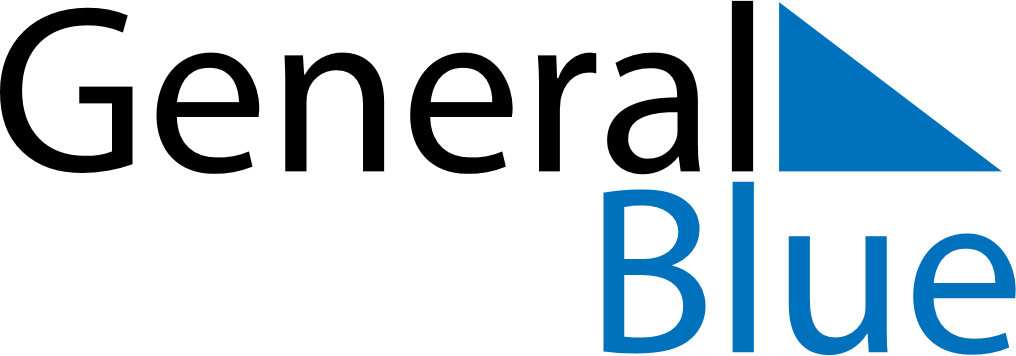 June 2021June 2021June 2021PortugalPortugalSUNMONTUEWEDTHUFRISAT12345Corpus Christi6789101112Portugal Day131415161718192021222324252627282930